Спортивная форма на утренней гимнастике и на занятиях физической культуры.         Физкультурное занятие и утренняя гимнастика обязательно требует соблюдения техники безопасности в спортзале. Спортивная форма на занятиях, гимнастике – это обязательное условие их проведения. Ребенок получает полное физическое развитие, учится ползать, бегать, лазить. Чтобы вашему ребенку было удобно, необходимо приобрести: футболку, шорты, чешки, носочки. Нужно помнить, что во время физических упражнений повышается потоотделение, поэтому в этой же одежде, в соответствии с санитарными требованиями, нельзя находиться далее в групповой комнате.Футболка. Футболка должна быть изготовлена из несинтетических, дыщащих материалов, без декоротивных элементов, отвлекающих внимание детей. Желательно, чтобы у всех детей группы были футболки определенного цвета. Это вырабатывает у детей командный дух при проведении эстафет и спортивных праздников.Шорты. Шорты должны быть неширокие, не ниже колен. Многие дети приходят на занятие в бриджах, что мешает им выполнять основные виды движения, такие как прыжки, бег, упражнения на растяжку  и т.д.Чешки. Они не скользят при выполнении упражнений. За счет тонкой подошвы дети невольно проводят профилактику плоскостопия.Носочки. Носки лучше не слишком теплые, предназначенные для частых стирок. Желательно подобрать их по цвету под физкультурную форму.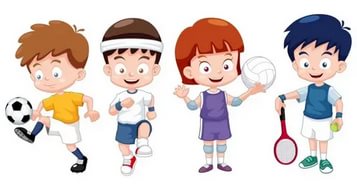 